WALT: To make my mind strong!                                                        Date: Commitment: I set goals and work hard to deliver them.Control: I am pro-active and keep my emotions in check.Challenge: I stretch myself and learn from everything.Confidence: I have the ability and can stand my ground.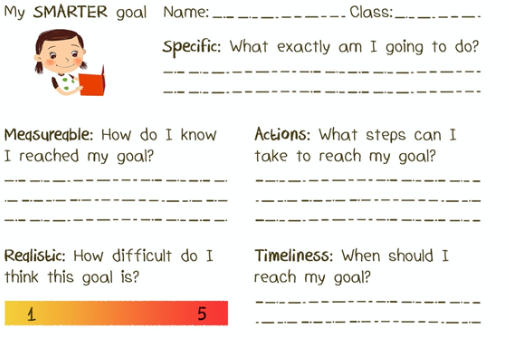 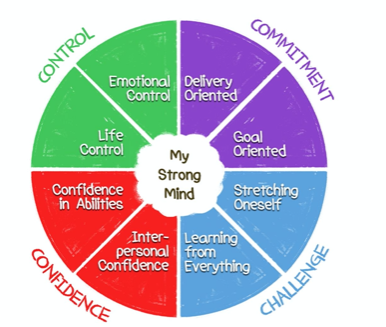 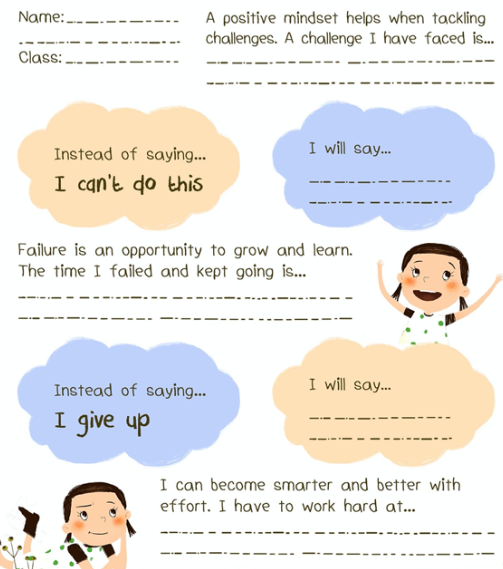 